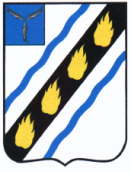 АДМИНИСТРАЦИЯСОВЕТСКОГО МУНИЦИПАЛЬНОГО РАЙОНАСАРАТОВСКОЙ ОБЛАСТИПОСТАНОВЛЕНИЕ от 23.12.2016   № 1030р.п.СтепноеО внесении изменений и дополненийв постановление администрацииСоветского муниципального района от 14.07.2016 №667  В соответствии с решением Муниципального Собрания Советского муниципального района от 28.09.2016 № 6 «О внесении изменений в решение Муниципального Собрания Советского муниципального района от 25.04.2012 № 157», руководствуясь Уставом Советского муниципального района, администрация Советского муниципального района ПОСТАНОВЛЯЕТ:1.Внести в административный регламент предоставления муниципальной услуги  «Предоставление  разрешения на право организации розничного рынка на   территории Советского муниципального района», утвержденный постановлением администрации Советского муниципального района от 14.07.2016 № 667 следующие изменения:       - по всему тексту регламента и приложений к нему слова в тексте регламента «глава администрации Советского муниципального района» заменить словами «глава Советского муниципального района» в соответствующих падежах.      2. Настоящее постановление вступает в силу со дня его  официального опубликования.Глава  Советского муниципального  района                                                                   С.В.Пименов                       Богомолова С.И. 5-18-29ЛИСТ СОГЛАСОВАНИЯПроект постановления «О внесении  изменений и дополнений в постановление администрации Советского муниципального района  от 14.07.2016 № 667» Рассылка:  отдел экономики, инвестиционной политики, и муниципальных закупок, правовой     отдел,  прокуратура, сектор информационных технологий и программного обеспечения.Попова Л.В. 5-05-54ДолжностьДата согласованияЗамечания по проекту документаПодписьФ.И.О.Председатель комитета по экономическим и финансовым вопросамТ.А.ФроловаРуководитель аппаратаО.Л.ДябинаЗаведующий сектором информатизационных  технологий и программного обеспеченияЮ.В.ЛевушкинаНачальник правового отделаЛ.В.ЖигачеваНачальник отдела экономики, инвестиционной политики и муниципальных закупокС.И.Богомолова